C617 TETREX PLEATED SKIRTS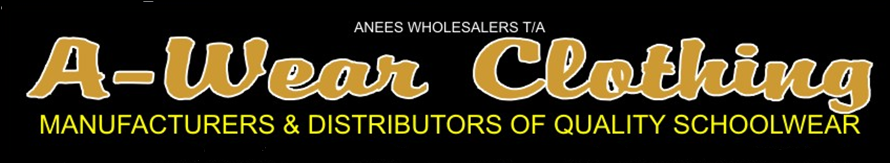 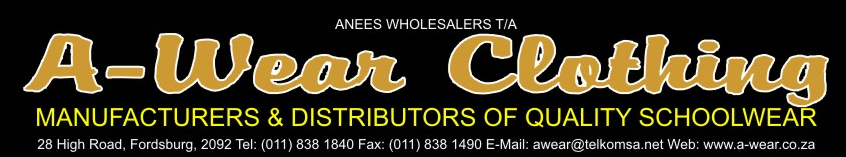 C617 TETREX PLEATED SKIRTSC617 TETREX PLEATED SKIRTSC617 TETREX PLEATED SKIRTSC617 TETREX PLEATED SKIRTSC617 TETREX PLEATED SKIRTSC617 TETREX PLEATED SKIRTSC617 TETREX PLEATED SKIRTSC617 TETREX PLEATED SKIRTSC617 TETREX PLEATED SKIRTSC617 TETREX PLEATED SKIRTSC617 TETREX PLEATED SKIRTSC617 TETREX PLEATED SKIRTSC617 TETREX PLEATED SKIRTS22242628303234363840424446BLACKNAVYBOTTLEMAROONROYALSKYREDBROWNGOLDC606 PLEATED SKIRTSC606 PLEATED SKIRTSC606 PLEATED SKIRTSC606 PLEATED SKIRTSC606 PLEATED SKIRTSC606 PLEATED SKIRTSC606 PLEATED SKIRTSC606 PLEATED SKIRTSC606 PLEATED SKIRTSC606 PLEATED SKIRTSC606 PLEATED SKIRTSC606 PLEATED SKIRTSC606 PLEATED SKIRTSC606 PLEATED SKIRTSBLACKNAVYBOTTLEMAROONGREY SERGE PLEATED SKIRTSGREY SERGE PLEATED SKIRTSGREY SERGE PLEATED SKIRTSGREY SERGE PLEATED SKIRTSGREY SERGE PLEATED SKIRTSGREY SERGE PLEATED SKIRTSGREY SERGE PLEATED SKIRTSGREY SERGE PLEATED SKIRTSGREY SERGE PLEATED SKIRTSGREY SERGE PLEATED SKIRTSGREY SERGE PLEATED SKIRTSGREY SERGE PLEATED SKIRTSGREY SERGE PLEATED SKIRTSGREY SERGE PLEATED SKIRTSC917C9006C30 PLEATED SKIRTSC30 PLEATED SKIRTSC30 PLEATED SKIRTSC30 PLEATED SKIRTSC30 PLEATED SKIRTSC30 PLEATED SKIRTSC30 PLEATED SKIRTSC30 PLEATED SKIRTSC30 PLEATED SKIRTSC30 PLEATED SKIRTSC30 PLEATED SKIRTSC30 PLEATED SKIRTSC30 PLEATED SKIRTSC30 PLEATED SKIRTSBLACKDK NAVYBOTTLEMAROONROYALSKYBROWNREDGOLDLT NAVY